Règlement intérieur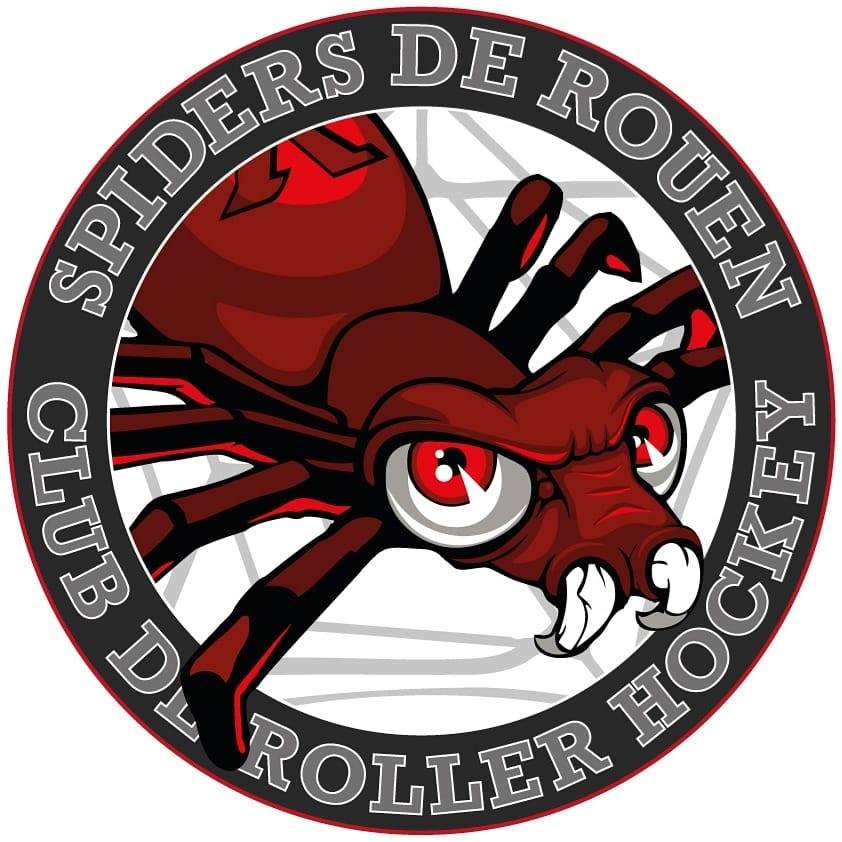 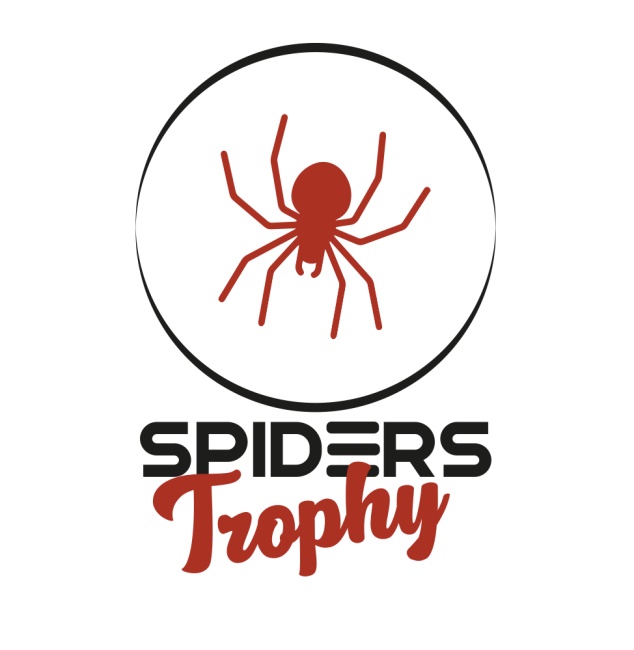 Spiders Trophy U17 - 15 et 16 Juin 2024Senior - 29 et 30 Juin 2024Tournois organisés par les Spiders de Rouen Le 15 et 16 juin pour  le Spiders Trophy U17 (8 équipes)Le 23 Juin pour le Spiders Trophy U9-U11 (12 équipes)Le 29 et 30 juin pour le Spiders Trophy Senior (8 équipes de niveau globalement  N3)Il se déroulera à la salle MJC de Rouen Saint Sever qui se situe Place de Hanovre à Rouen. L’inscription est de 200 euros par équipe.Toute personne participant à notre évènement adhère à notre règlement et s’engage à se comporter en personne responsable et respectueuse des valeurs sportives et morales que véhicule notre discipline. L’organisateur du tournoi ainsi que les membres de l’organisation se réservent le droit d’interdire l’accès ou d’exclure temporairement ou définitivement de l’évènement toute personne ayant un comportement inadéquat que ce soit sur le terrain, aux abords et au sein du complexe sportif. Compositions des équipes U17 et Sénior : Pour participer, il faut être licencié à la FFRS (Possibilité de licence à la journée) et  être en adéquation avec la catégorie d’âge (possibilité de sur classement pour les U15 en U17 et les U20 en senior. Les licences seront vérifiées en début de tournoi. Un lien d’inscription sera transmis par mail afin de nous apporter diverses informations (notamment la liste des joueurs) et sera modifiable jusqu’au début du Tournoi. Chaque équipe devra fournir un logo (pour la préparation graphique du tournoi).8 équipes se rencontreront lors de ces week-ends en 2 poules de 4 équipes, puis à l’issue du classement effectueront une phase finale. Les équipes effectueront 3 matchs le samedi et entre 2 et 3 matchs le dimanche selon leur classement. Une équipe doit être dotée au minimum de 1 goalie et 8 joueurs.Chaque équipe amènera si possible 2 sets de maillots de couleurs différentes, en cas de maillots trop similaire lors d’un match, des chasubles pourront être utilisés par l’équipe désignée comme « visiteuses ». Les palets seront mis à votre disposition pour les échauffements et match (palets « Stilmat » de couleur noir). 
Aucun prêt de joueurs entre équipes ne sera autorisé durant le tournoiLes règles de matchs : Les matchs auront une durée de 2x20 minutes sans arrêt de chrono avec un échauffement de 10 minutes + 5 minutes de pause intermédiaire. (Echauffement chronométré).Il n’y a pas de temps mort, ni de prolongations.Le chronomètre pourra être arrêté pendant le jeu sur décision arbitrale, si nécessaire. (Blessure, contrainte de la table de marque, décision des arbitres, …)Toutes pénalités mineures seront sanctionnées d’un tir au but. (Pas de prison), sans arrêt chrono, il sera demandé aux joueurs de se placer le long des balustrades pour ne pas perturber l’action et pouvoir reprendre rapidement le jeu ensuite.Chaque équipe devra se présenter au bord du terrain 5min avant l’horaire de fin du match précédent.En fin de match, les équipes sont priées de sortir rapidement du terrain pour le match suivant.Un joueur coupable d’une faute majeure ou d’une méconduite (selon les arbitres en jeu) sera exclu du match.Classement des phases de poules :Victoire = 3 points Egalité = 1 pointDéfaite = 0 pointEn cas d’égalité dans le classement de phase de poules, celui-ci s’établira selon les critères suivants : Le plus grand nombre de buts marqués lors des phases de pouleS’il devait encore subsister une égalité : une séance de tirs au but sera organisée  entre les deux équipes !La série de tirs aux buts sera au maximum de 15 tirs par équipes. En cas d’égalité, les équipes seront ensuite départagées par tirage au sortA la fin des phases de Poules, nous auront le tableau suivant :En phase de Play-offs :Les équipes s’affrontent selon le tableau ci-dessous. En cas d’égalité, Suivra une prolongation sans arrêt de jeu à 3 contre 3 de 5 min, Puis si besoin une séance de pénalty (3 tireurs, puis mort subite).La série de tirs aux buts sera au maximum de 15 tirs par équipes. En cas d’égalité, les équipes seront ensuite départagées par tirage au sortArbitrage :L’arbitrage sera assuré par des arbitres officiels (diplômés), proposé par l’organisation. En cas d’indisponibilité d’arbitres, chaque équipe du match précédent devra fournir un joueur-arbitre pour le match suivant. (Ceux-ci auront les mêmes prérogatives que les arbitres officiels).RécompensesLes 3 premières équipes seront récompensées par des médailles et coupes.Le meilleur joueur du tournoi (MVP), le meilleur pointeur et le meilleur goalie seront récompensés. Chaque participant repartira avec un tee-shirt. Vestiaires4 vestiaires avec douche sont mis à dispositions et fermés la nuit, 2 équipes par vestiaires. Nourritures et boissons, matériel :Une buvette sera mise en place afin de vous restaurer si vous avez faim avec la possibilité d’un repas pour 7 euros. La boutique PROMOGLACE sera présente sur le tournoi. Responsabilité :Les Spiders de Rouen ne sont en aucun cas responsable en cas de pertes, vols, ou disparitions…Les vestiaires seront fermés le soir, les participants pourront laisser leurs matériels dans les vestiaires.Les joueurs devront être équipés correctement avec leurs propres équipements de protection selon les règles de FFRS et leur catégorie d’age (visières, protège dents…). La médicalisation du tournoi sera effectuée par le Dr Boniol Clément, médecin urgentiste et médecin du sport des Spiders de Rouen. Annulation :L’organisateur se réserve le droit d’annuler l’évènement, les sommes déjà versées par les participants seront remboursées. Une équipe peut annuler sa venue mais doit obligatoirement prévenir 1 mois avant, (soit avant le 19 mai 2024). Si une équipe annule après cette date, les frais de participation ne seront pas remboursés. Enfin, pour le bon déroulement du tournoi, nous comptons sur vous pour être à l’heure sur le terrain, un responsable de chaque équipe donnera ses coordonnées de téléphone si nécessaire. 
Toute l’équipe du Spiders Trophy vous souhaite un excellent tournoi. Poule APoule B1erA1B12eA2B23eA3B34eA4B4Samedi                Dimanche                Dimanche                Dimanche                Dimanche                DimancheHoraireEquipe AEquipe BPoule HoraireScores9hEquipe 1Equipe 2A8hQuart A3 – B2 = V1 10hEquipe 3Equipe 4B9hQuart A1 – B4 = V2 11hEquipe 5Equipe 6A10hQuart A4 – B1 = V3 12hEquipe 7Equipe 8B11hQuart A2 – B3 = V4 13hEquipe 1Equipe 5A12hDemi V1 – V2 Pause30’JeuConcours13hDemi V3 – V4 14h30Equipe 3Equipe 7BPause30’Jeu Concours15h30Equipe 6Equipe 2A14h30Classement 7e place16h30Equipe 4Equipe 8B15h30Classement 5e place17h30Equipe 2Equipe 5A16h30Petite Finale18h30Equipe 7Equipe 4B17h30Grande Finale19h30Equipe 1Equipe 6A20h30Equipe 3Equipe 8B18h30Remise des récompensesRemise des récompensesRemise des récompensesRemise des récompenses